Муниципальное автономное учреждение Белоярского района «Многофункциональный центр предоставления государственных и муниципальных услуг в Белоярском районе»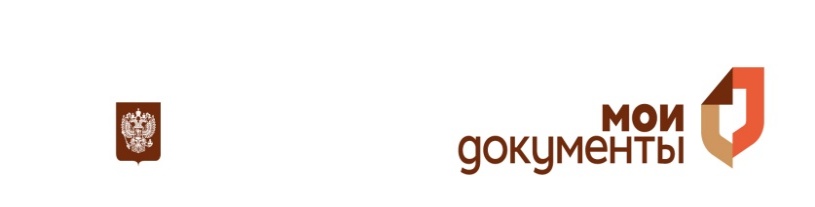 сообщает, график работы основного офиса учреждения на выходные и праздничные дни мая 2020 следующий:30 апреля (четверг) - с 8.00 до 18.00;1, 2, 3 мая – выходной;4 мая (понедельник) – с 9.00 до 16.00;5 мая (вторник) – выходной6 и 7 мая – в соответствии с установленным режимом работы8 мая (пятница) – с 8.00 до 18.00;9, 10 мая - выходной;с 11 мая - в соответствии с установленным режимом работы.Всю интересующую информацию можно получить по телефону: (34670) 2-25-00График работы территориально обособленных подразделений МАУ «Белоярский МФЦ»:п. Верхнеказымский:апреля (четверг) – с 10.30 до 13.00 1 - 5 мая - выходной, 6 и 7 мая: в соответствии с установленным режимом работы.8, 9, 10 мая – выходной,с 11 мая – в соответствии с установленным режимом работы.п. Полноват: апреля (четверг): с 09.00 до 15.20 (перерыв с 13.00 – 14.00)- 5 мая выходной,6 - 7 мая: в соответствии с установленным режимом работы.8, 9, 10 мая – выходной, с 11 мая – в соответствии с установленным режимом работы.п. Лыхма: апреля (четверг): с 12.00 до 13.301- 5 мая выходной,6 - 7 мая: в соответствии с установленным режимом работы.8, 9, 10 мая – выходной с 11 мая – в соответствии с установленным режимом работы.п. Сорум: апреля (четверг): с 18.00 до 19.301- 5 мая выходной,6 - 7 мая - в соответствии с установленным режимом работы.8 мая (пятница) – с 18.00 до 19.009, 10 мая – выходной,с 11 мая – в соответствии с установленным режимом работы.